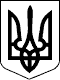 УЖГОРОДСЬКА РАЙОННА державна адміністраціяЗАКАРПАТСЬКОЇ ОБЛАСТІР О З П О Р Я Д Ж Е Н Н Я___29.03.2021____                        Ужгород                      №___76_______Про затвердження детального планутериторії	Відповідно до статей 6, 20, 39, 41 Закону України „Про місцеві державні адміністрації”, статей 19 і 25 Закону України „Про регулювання містобудівної діяльності”, статті 13 Закону України  „Про основи містобудування”, наказу Міністерства регіонального розвитку, будівництва та житлово-комунального господарства України від 16.11.2011року № 290 „Про затвердження Порядку розроблення містобудівної документації”, враховуючи результати громадського обговорення 13.08.2020 року, розглянувши заяву Ганича Віталія Михайловича 23.03.2021:        1. Затвердити Ганичу Віталію Михайловичу детальний план території для зміни цільового призначення земельної ділянки для індивідуального садівництва за межами населеного пункту, на території Ірлявської сільської ради Ужгородського району Закарпатської області.	   2.  Контроль за  виконанням цього розпорядження залишаю за собою.В.о. голови державної адміністрації                                      Христина МАЦКО